CONCEBIDA EN ESQUEMAS PREVIOS DE  ACCIONES QUE DAN POSIBILIDAD DE DECIDIR UN ESPACIO PARA LA REFLEXIÓN PENSADA COMO  UNA TRAMA ABIERTA, FLEXIBLE, MODIFICABLE.IMPLICADA EN  LAS RELACIONES ENTRE LOS ELEMENTOS QUE LA COMPONEN, ENTRE LO QUE SE DISEÑA, EL CONTEXTO EN EL QUE SE DESARROLLA Y LAS ACCIONES DE LOS DIFERENTES INTEGRANTES DE LAS INSTITUCIONES EDUCATIVAS.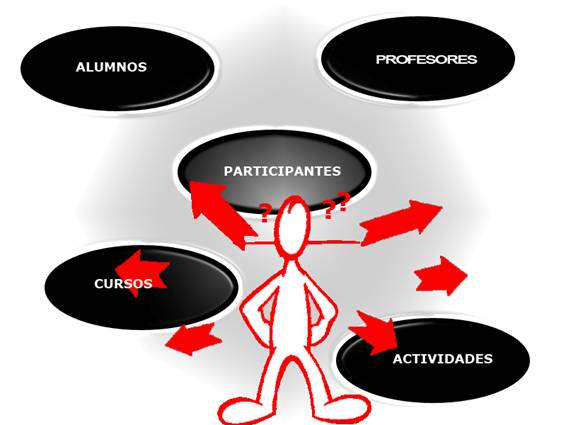 